ПАСПОРТГАРАНТИЙНЫЕ УСЛОВИЯ:Гарантия действительна в течении 12 месяцев.Гарантия касается производственных дефектов и механических неисправностей.Гарантия не распротраняется на обивочные материалы: их износку, затвердение и появление трещин на поверхности.Гарантия утрачивает силу, если:поломка произошла из-за неправильной эксплуатации или ненормальных условий храненияповреждения возникли в результате непрофессионально выполненного ремонта    	неуполномоченной сторонойПри обнаружении дефекта сразу обрашайтесь в компанию Продавца.Гарантия включает в себя ремонт неисправных деталей или приборов или по необходимости поставку клиенту новых за счёт ИСПОЛНИТЕЛЯ. В свою очередь клиент обязан отправить повреждённые детали за свой счёт.Гарантия не возмещает других убытков вызванных неисправной деталью.Гарантия не распространяется на искуственную кожу, для покрытия товара.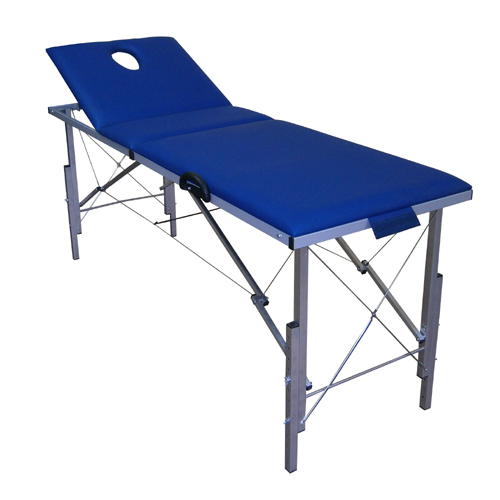 Столы складные массажные с системой тросов.(Арт.К185 Т185, Т190, Th185, Th190, 3Th185, 3Th190, WN185, WN190, WhN185, WhN190, PhN190)Серия складных массажных кушеток с системой тросов  имеет прочный металлический каркас, ножки из толстопрофильного алюминия, а система стальных тросов обеспечивает великолепную устойчивость и облегчает конструкцию. Кушетки предназначена для проведения как массажных, так и косметологических процедур. Благодаря портативной конструкции в сложенном виде данные модели трансформируется в чемодан весом от 14 до , который удобно хранить и транспортировать. Обивка кушеток изготавливается из высококачественного кожзаменителя различных расцветок, обтяжка производится по бесшовной технологии. ООО «Гелиокс» выпускает модели столов этой серии размером 185х62см и 190х70см, которые могут быть оснащены регулируемым подголовником, а также системой регулировки высоты стола.Страна производителяРоссияВес изделияот 14 до 18кг (В зависимости от конфигурации)Высота74см(Стандартная) 65-90см(для моделей оснащенных регулировкой высоты)Допустимая нагрузкадо Размер в сложенном виде92х62х15см (95х70х15см)Размер в рабочем виде185х62см (190х70см)КонструкцияАлюминиевые ножки с системой тросов.ОсноваМеталлическая, каркас из стальной профильной трубы.ОтделкаИскусственная специализированная кожа высокого качества.КомплектацияЗаглушка прорези для лица (опционально)Модели и комплектации:             185х62см                    Регулировка высоты             Регулируемый подголовник                                                       190х70см                                                     Регулировка высоты                                              Регулируемый подголовник            ПРОДАВЕЦ Дата продажи  Кол-воМ.П.